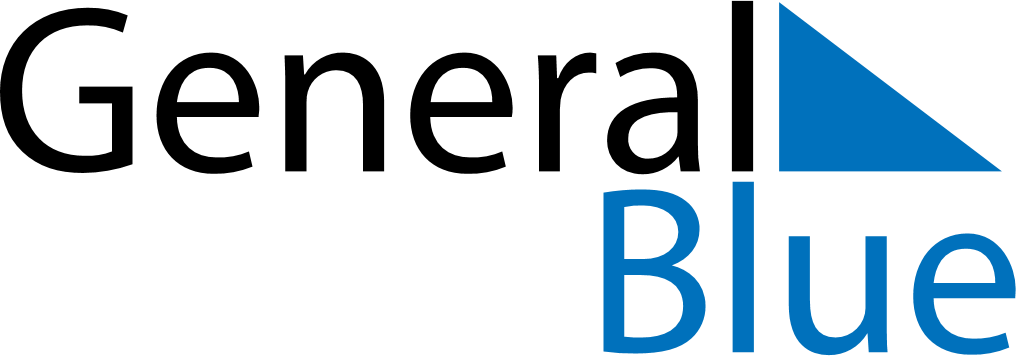 December 2019December 2019December 2019December 2019MexicoMexicoMexicoSundayMondayTuesdayWednesdayThursdayFridayFridaySaturday1234566789101112131314Day of the Virgin of Guadalupe15161718192020212223242526272728Christmas Day293031